КГБУЗ «Туринская МБ»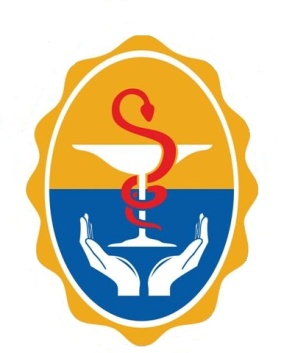 ПАМЯТКА«Ответственность граждан РФ за совершение коррупционных правонарушений» Коррупция:а) злоупотребление служебным положением, дача взятки, получение взятки, злоупотребление полномочиями, коммерческий подкуп либо иное незаконное использование физическим лицом своего должностного положения вопреки законным интересам общества и государства в целях получения выгоды в виде денег, ценностей, иного имущества или услуг имущественного характера, иных имущественных прав для себя или для третьих лиц либо незаконное предоставление такой выгоды указанному лицу другими физическими лицами;б) совершение деяний, указанных в подпункте "а" настоящего пункта, от имени или в интересах юридического лица.Виды коррупционных правонарушений:Дисциплинарные коррупционные проступки – проступки обладающие признаками коррупции и не являющиеся преступлениями или административными правонарушениями, за которые установлена дисциплинарная ответственность.Административные коррупционные правонарушения – обладающие признаками коррупции и не являющиеся преступлениями правонарушения, за которые установлена административная ответственность.Коррупционные преступления – виновно совершенные общественно-опасные деяния, предусмотренные соответствующими статьями Уголовного кодекса Российской Федерации, содержащие признаки коррупции.К основным коррупционным преступлениям, могут быть отнесены такие виды уголовно наказуемых деяний:Злоупотребление должностными и иными полномочиями;Получение и дача взятки; служебный подлог.В широком значении понятия коррупционных преступлений, к числу уголовно наказуемых деяний данного характера, можно отнести:Воспрепятствование законной предпринимательской или иной деятельности;Незаконное участие в предпринимательской деятельности;Регистрация незаконных сделок с землей;Провокация взятки либо коммерческого подкупа.Злоупотребление должностными полномочиями – коррупционное преступление, ответственность за которое предусмотрена статьей 285 Уголовного розыска Российской Федерации. Суть указанного преступления заключается в использовании должностным лицом своих служебных полномочий вопреки интересам службы, если это деяние совершенно из корыстной или личной заинтересованности и повлекло существенное нарушение прав и законных интересов граждан или организаций либо охраняемым законом интересам общества и государства.Ответственность за злоупотребление полномочиями.Статья 285 Уголовного кодекса Российской Федерации. Злоупотребление должностными полномочиями наказывается штрафом в размере до восьмидесяти тысяч рублей или в размере заработной платы или иного дохода осужденного за период до шести месяцев, либо лишением прав занимать определенные должности или заниматься определенной деятельностью на срок до 5 лет, либо арестом на срок от 4 до 6 месяцев, либо лишением свободы на срок до 4 лет.Что может быть взяткой? Предметы – деньги в том числе валюта, банковские чеки и ценные бумаги, изделия из драгоценных металлов и камней, автомашины, квартиры, дачи и загородные дома, продукты питания, бытовая техника и приборы, другие товары, земельные участки и другая недвижимость.Услуги и выгоды – лечение, ремонтные и строительные работы, санаторные и туристические путевки, поездки за границу, оплата развлечений и других расходов безвозмездно или по заниженной стоимости.Завуалированная форма взятки – передача денег якобы в долг, банковская ссуда в долг или под видом погашения несуществующего кредита, оплата товаров по заниженной цене и покупка товаров у определенного продавца по завышенной цене, заключение фиктивных трудовых договоров с выплатой зарплаты взяточнику или указанным им лицам (родственникам, друзьям) получение выгодного или льготного кредита, завышения гонораров за лекции статьи или книги и т.д.Взятка в прок – систематическое получение взятки должностным лицом в форме периодических отчислений от прибыли предпринимателя – взяткодателя, если взяткополучатель совершает каждый раз новое деяние в его пользу, либо оказывает общее покровительство и попустительство.Дача взятки.Статья 291 Уголовного кодекса Российской ФедерацииДача взятки должностному лицу лично или через посредника наказывается штрафом в размере 200 тысяч рублей или в размере заработной платы или иного дохода осужденного за период до 18 месяцев, либо исправительными работами на срок от 1 года до 2 лет, либо арестом на срок от 3 до 6 месяцев, либо лишением свободы на срок до 3 лет.Дача взятки должностному лицу за совершение им заведомо незаконных действий (бездействий) наказывается штрафом в размере от 100 до 500 тысяч рублей или в размере заработной платы или иного дохода осужденного за период от 1 года до 3 лет либо лишением свободы на срок до 8 лет.Примечание: лицо давшее взятку освобождается от уголовной ответственности если имело место вымогательство взятки со стороны должностного лица или если лицо добровольно сообщило органу, имеющему право возбудить уголовное дело, о даче взятки.Взятка нередко дается и берется через посредников. Уголовным кодексом  Российской Федерации посредники рассматриваются как пособники преступления.ВНИМАНИЕ!Вас могут провоцировать на дачу взятки, его передачу или получение с целью компрометации!